INDICAÇÃO Nº 1731/2020Indica ao Poder Executivo que a prefeitura municipal oficialize a prestadora de serviços Estapar para que solicite colocação de álcool em gel ou que providencie a higienização diária dos totens da empresa de cobrança da área azul, neste município.Que oficializeExcelentíssimo Senhor Prefeito Municipal, Justificativa:Em contato seguro e mantendo a distância recomendada pela OMS, com munícipes, voltamos ouvi algumas queixas e reclamações sobre a  empresa acima citada, principalmente no momento atual. Um delas, para o momento, foi com relação a falta de limpeza ou higienização recomendadas nos totens de cobrança da área azul, uma vez que o contato com o equipamento é diário por dezenas de pessoas.Plenário “Dr. Tancredo Neves”, em 13 de agosto de 2020.                                                        Celso Ávila (PV)          -vereador-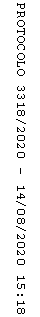 